Гораздо нагляднее изобразить зависимости с помощью графиков и диаграмм. Можно составить графики, показывающие изменения Ваших величин во времени, или диаграммы, определяющие, какая доля целого приходится на отдельные его части. Важно, что, при изменении данных в рабочей таблице, диаграммы изменяются автоматически.Диаграмма, построенная прямо на рабочем листе, называется внедренной. Если диаграмма расположена на отдельном листе, то этот лист называют листом диаграммы.Диаграмма является объектом. Это значит, что:Задание № 1Она умеет замечать внешние события. Например, она видит изменения данных, на основе которых построена.Она умеет реагировать на внешние события. Например, она самостоятельно изменяет свое изображение.Она полностью описывается перечнем и значениями своих свойств, например шириной, высотой, типом и др. К свойствам диаграммы можно добраться через правую кнопку мыши и пункты контекстного меню.Диаграмма является контейнером и содержит в себе другие объекты.Создание, редактирование, форматирование внедренной диаграммы.Чтобы создать диаграмму на рабочем листе, нужно выделить данные, которые будут в ней использованы, и вызвать Мастер диаграмм. Вы можете выбрать как один ряд данных (отдельную строку или отдельный столбец), так и несколько. При построении круговых диаграмм, например, выделяют только один ряд данных.В следующем упражнении вы выберите данные для построения гистограммы и определите ее место на рабочем листе.В ленте Разметка страницы в разделе Параметры листа поставьте флажок Сетка \ Вид. В таблице появится сетка.На листе Бюджет 2014 выделите ячейки C10:I13 с названиями месяцев, приходами, затратами, выручкой за 6 месяцев. Нажмите клавишу Ctrl и, удерживая ее, выделите мышью ячейки C19:I19 с Расходами Всего.В ленте Вставка щелкните на кнопке Гистограмма и выберите самый верхний левый рисунок (Гистограмма с группировкой). Появится прямоугольная область с гистограммой.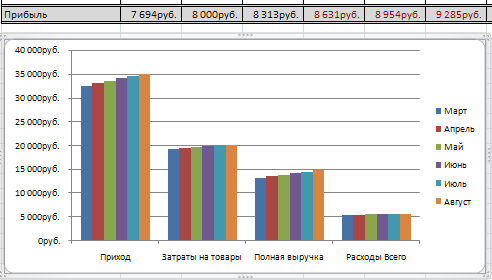 Рис. 1 ДиаграммаВ разделе Диаграммы ленты Вставка вы сможете выбрать нужный тип диаграммы. Линейчатые диаграммы обычно используют для сравнения по некоторым статьям или признакам, а гистограммы – для наблюдения изменений во времени. Круговые диаграммы наглядно отображают соотношение частей и целого. Диаграммы с областями и графики позволяют наилучшим образом изобразить непрерывное изменение величин во времени.Убедитесь, что в главном меню появились обозначения лент Конструктор, Макет, Формат с общим заголовком Работа с диаграммами.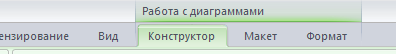 Рис. 2 Работа с диаграммамиПоместите указатель мыши на белую область диаграммы, нажмите левую кнопку мыши. Не отпуская ее, перенесите диаграмму так, чтобы ее верхний левый угол совпал с левым верхним углом ячейки C23.Поместите указатель мыши в правый нижний угол диаграммы. Указатель примет форму наклонной двунаправленной стрелки. Нажмите левую кнопку мыши и, не отпуская ее, перенесите угол диаграммы в правый нижний угол ячейки I38.В ленте Конструктор в разделе Данные щелкните на кнопке Строка\столбец. Строки и столбцы в диаграмме поменяются местами.При создании диаграммы данные автоматически разделяются на ряды данных и категории. Например, рядами данных могут стать выделенные строки, а категориями – заголовки столбцов.В линейчатых диаграммах горизонтальная ось является осью Х, или осью категорий.В ленте Макет в разделе Подписи щелкните на кнопке Название диаграммы. Выберите пункт Над диаграммой и наберите с клавиатуры слова Бюджетный отчет. Нажмите клавишу Enter. Появится название диаграммы.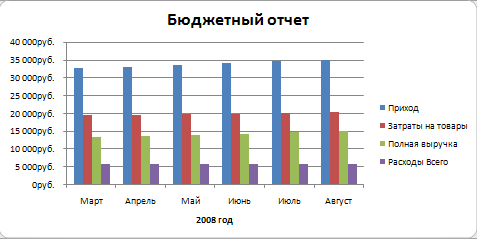 Рис. 3 Бюджетный отчетЩелкните кнопку Названия осей и пункт меню Название основной горизонтальной оси\ Название под осью. Наберите с клавиатуры слова 2014 год. Нажмите клавишу Enter. Появится название горизонтальной оси.Диаграмма замечает изменения в таблицеВ этом упражнении Вы увидите, что диаграмма является объектом и способна реагировать на внешние события, например, на изменения данных в таблице.В ячейку С11 введите текст Приход в кассу.В ячейку D11 вместо 32550 введите приход 62550.Покиньте ячейку D11, нажав клавишу любой стрелки.Данные в строке 11 изменятся. Диаграмма автоматически отобразит изменения. Изменится надпись Приход в кассу в легенде справа, высоты столбцов, масштаб вертикальной оси.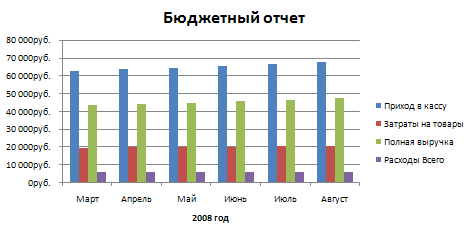 Рис. 4 ДиаграммаНажмите клавиши Ctrl+Z. Значения приходов в таблице и высоты столбцов в диаграмме вернутся в исходное состояние.Еще раз нажмите клавиши Ctrl+Z. Вернется надпись Приход.Как добавить и удалить ряд данныхВ этом упражнении мы добавим на диаграмму ряд Прибыль и удалим ряд Расходы всего.В ленте Конструктор нажмите кнопку Выбрать данные. Появится окно Выбор источника данных.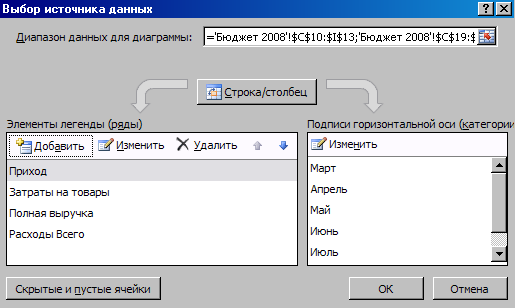 Рис. 5 ДанныеВ поле Элементы легенды нажмите кнопку Добавить. Появится окно Изменение ряда.Проверьте (поставьте) курсор вставки в поле Имя ряда и отметьте ячейку C21 с заголовком Прибыль.Выделите (удалите) содержание поля Значения и выделите блок D21:I21 со значениями прибыли.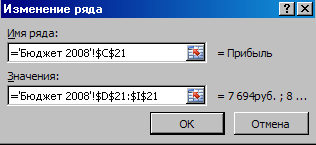 Рис. 6 Изменения рядаНажмите ОК в окне Изменение ряда и ОК в окне Выбор источника данных.В диаграмме добавятся столбцы с прибылью.Щелкните по одному из столбиков с Расходом Всего (сиреневый). У всех шести столбиков по углам появятся метки.Нажмите клавишу Del. Столбики с расходами исчезнут из диаграммы.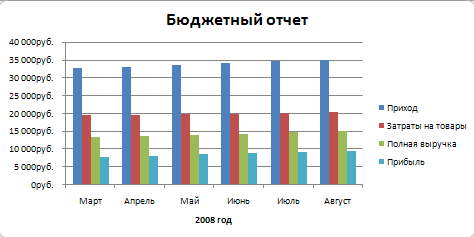 Рис. 7 ДиаграммаКак увеличить ряд данныхНаши четыре ряда данных состоят из шести элементов каждый. Нам хочется, чтобы ряды данных отображали седьмой элемент – графу Всего.В ленте Конструктор в разделе Данные щелкните на кнопке Строка\столбец. Строки и столбцы в диаграмме поменяются местами.Щелкните кнопку Выбрать данные. Появится окно Выбор источника данных.В поле Элементы легенды нажмите кнопку Добавить. Появится окно Изменение ряда.Проверьте (поставьте) курсор вставки в поле Имя ряда и отметьте ячейку J10 с заголовком Всего.Удалите содержание поля Значения. Через цветастый квадрат в правой части поля Значения уменьшите окно.Выделите блок J11: J13 и с клавишей Ctrl дополнительно ячейку J11 со значениями столбца Всего.Через цветастый квадрат в правой части поля Значения увеличьте окно.Нажмите ОК в окне Изменение ряда и ОК в окне Выбор источника данных.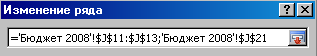 Рис. 8 Изменение рядаВ ленте Конструктор в разделе Данные щелкните на кнопке Строка\столбец.Гистограмма примет следующий вид.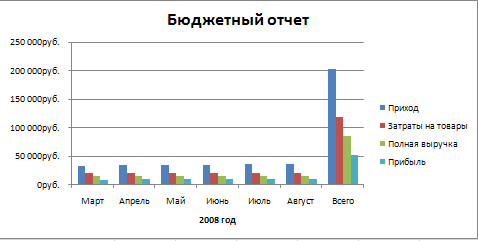 Рис. 9 ДиаграммаИзменение диаграммыЛучше сразу, за один раз построить нужную диаграмму. Для этого нужно заранее выразить свои желания. Однако бывают нечеткие требования и ошибки, после которых требуется исправлять диаграмму.Диаграмма напоминает матрешку (область диаграммы), в которую вложены другие матрешки (область построения, легенда, заголовок). Изменим значения некоторых свойств объектов, вложенных в диаграмму.Правой кнопкой мыши щелкните в один из фиолетовых столбиков с приходом.В контекстном меню выберите пункт Формат рядов данных. Появится окно Формат ряда данных.В области Заливка отметьте Сплошная заливка и через кнопку Цвет выберите зеленый цвет.Нажмите кнопку Закрыть.Столбики с приходами окрасятся в зеленый цвет.Правой кнопкой мыши щелкните в горизонтальную ось.В контекстном меню выберите пункт Добавить основные линии сетки. Появятся вертикальные линии разметки.Правой кнопкой мыши щелкните в легенду – прямоугольную область справа с названиями Приход, …, Прибыль.В контекстном меню выберите пункт Формат легенды. Появится окно Формат легенды.На вкладке Параметры легенды отметьте точку в кружочке Снизу. На вкладке Тень через кнопку Заготовки выберите второй образец. Нажмите Закрыть.Правой кнопкой мыши щелкните в легенду и в контекстном меню выберите пункт Шрифт. Появится окно Шрифт. На вкладке Шрифт в поле Шрифт выберите Times New Roman.Легенда получит тень, изменит шрифт и разместится под гистограммой.Правой кнопкой мыши щелкните в белую область вокруг гистограммы. В контекстном меню выберите пункт Формат области диаграммы. Появится окно Формат области диаграммы.В области Заливка отметьте точку Рисунок или текстура.Через кнопку Текстура щелкните 13-й образец с рисунком газетной бумаги.Нажмите кнопку Закрыть.Подложка диаграммы невзрачно, но приятно закрасится.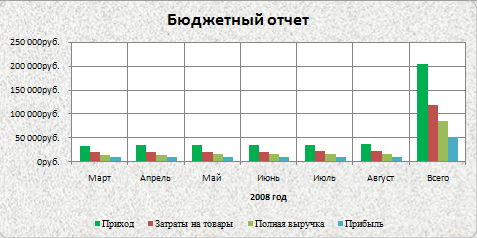 Рис. 10 Диаграмма